Department of OBGAnjarakandyKannur Medical College	      28 October 2016TEACHING SCHEDULE FOR MBBS, 2016-17DEPARTMENT OF OBSTETRICS AND GYNECOLOGYCLINICSNOVEMBER 2016DECEMBER 2016JANUARY 2017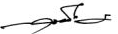 DR. K M ASOKANHOD OBG DepartmentCLINICAL CLASSESCLINICAL CLASSESCLINICAL CLASSESCLINICAL CLASSESDATEOPOTWARDTuesday, November 01, 2016UNIT 2UNIT 3UNIT 1Wednesday, November 02, 2016UNIT 3UNIT 1UNIT 2Thursday, November 03, 2016UNIT 1UNIT 2UNIT 3Friday, November 04, 2016UNIT 2UNIT 3UNIT 1Saturday, November 05, 2016UNIT 3UNIT 1UNIT 2Monday, November 07, 2016UNIT 1UNIT 2UNIT 3Tuesday, November 08, 2016UNIT 2UNIT 3UNIT 1Wednesday, November 09, 2016UNIT 3UNIT 1UNIT 2Thursday, November 10, 2016UNIT 1UNIT 2UNIT 3Friday, November 11, 2016UNIT 2UNIT 3UNIT 1Saturday, November 12, 2016UNIT 3UNIT 1UNIT 2Monday, November 14, 2016UNIT 1UNIT 2UNIT 3Tuesday, November 15, 2016UNIT 2UNIT 3UNIT 1Wednesday, November 16, 2016UNIT 3UNIT 1UNIT 2Thursday, November 17, 2016UNIT 1UNIT 2UNIT 3Friday, November 18, 2016UNIT 2UNIT 3UNIT 1Saturday, November 19, 2016UNIT 3UNIT 1UNIT 2Monday, November 21, 2016UNIT 1UNIT 2UNIT 3Tuesday, November 22, 2016UNIT 2UNIT 3UNIT 1Wednesday, November 23, 2016UNIT 3UNIT 1UNIT 2Thursday, November 24, 2016UNIT 1UNIT 2UNIT 3Friday, November 25, 2016UNIT 2UNIT 3UNIT 1Saturday, November 26, 2016UNIT 3UNIT 1UNIT 2Monday, November 28, 2016UNIT 1UNIT 2UNIT 3Tuesday, November 29, 2016UNIT 2UNIT 3UNIT 1Wednesday, November 30, 2016UNIT 3UNIT 1UNIT 2CLINICAL CLASSESCLINICAL CLASSESCLINICAL CLASSESCLINICAL CLASSESDATEOPOTWARDThursday, December 01, 2016UNIT 1UNIT 2UNIT 3Friday, December 02, 2016UNIT 2UNIT 3UNIT 1Saturday, December 03, 2016UNIT 3UNIT 1UNIT 2Monday, December 05, 2016UNIT 1UNIT 2UNIT 3Tuesday, December 06, 2016UNIT 2UNIT 3UNIT 1Wednesday, December 07, 2016UNIT 3UNIT 1UNIT 2Thursday, December 08, 2016UNIT 1UNIT 2UNIT 3Friday, December 09, 2016UNIT 2UNIT 3UNIT 1Saturday, December 10, 2016UNIT 3UNIT 1UNIT 2Monday, December 12, 2016UNIT 1UNIT 2UNIT 3Tuesday, December 13, 2016UNIT 2UNIT 3UNIT 1Wednesday, December 14, 2016UNIT 3UNIT 1UNIT 2Thursday, December 15, 2016UNIT 1UNIT 2UNIT 3Friday, December 16, 2016UNIT 2UNIT 3UNIT 1Saturday, December 17, 2016UNIT 3UNIT 1UNIT 2Monday, December 19, 2016UNIT 1UNIT 2UNIT 3Tuesday, December 20, 2016UNIT 2UNIT 3UNIT 1Wednesday, December 21, 2016UNIT 3UNIT 1UNIT 2Thursday, December 22, 2016UNIT 1UNIT 2UNIT 3Friday, December 23, 2016UNIT 2UNIT 3UNIT 1Saturday, December 24, 2016UNIT 3UNIT 1UNIT 2Monday, December 26, 2016UNIT 1UNIT 2UNIT 3Tuesday, December 27, 2016UNIT 2UNIT 3UNIT 1Wednesday, December 28, 2016UNIT 3UNIT 1UNIT 2Thursday, December 29, 2016UNIT 1UNIT 2UNIT 3Friday, December 30, 2016UNIT 2UNIT 3UNIT 1Saturday, December 31, 2016UNIT 3UNIT 1UNIT 2CLINICAL CLASSESCLINICAL CLASSESCLINICAL CLASSESCLINICAL CLASSESDATEOPOTWARDMonday, January 02, 2017UNIT 1UNIT 2UNIT 3Tuesday, January 03, 2017UNIT 2UNIT 3UNIT 1Wednesday, January 04, 2017UNIT 3UNIT 1UNIT 2Thursday, January 05, 2017UNIT 1UNIT 2UNIT 3Friday, January 06, 2017UNIT 2UNIT 3UNIT 1Saturday, January 07, 2017UNIT 3UNIT 1UNIT 2Monday, January 09, 2017UNIT 1UNIT 2UNIT 3Tuesday, January 10, 2017UNIT 2UNIT 3UNIT 1Wednesday, January 11, 2017UNIT 3UNIT 1UNIT 2Thursday, January 12, 2017UNIT 1UNIT 2UNIT 3Friday, January 13, 2017UNIT 2UNIT 3UNIT 1Saturday, January 14, 2017UNIT 3UNIT 1UNIT 2Monday, January 16, 2017UNIT 1UNIT 2UNIT 3Tuesday, January 17, 2017UNIT 2UNIT 3UNIT 1Wednesday, January 18, 2017UNIT 3UNIT 1UNIT 2Thursday, January 19, 2017UNIT 1UNIT 2UNIT 3Friday, January 20, 2017UNIT 2UNIT 3UNIT 1Saturday, January 21, 2017UNIT 3UNIT 1UNIT 2Monday, January 23, 2017UNIT 1UNIT 2UNIT 3Tuesday, January 24, 2017UNIT 2UNIT 3UNIT 1Wednesday, January 25, 2017UNIT 3UNIT 1UNIT 2Thursday, January 26, 2017UNIT 1UNIT 2UNIT 3Friday, January 27, 2017UNIT 2UNIT 3UNIT 1Saturday, January 28, 2017UNIT 3UNIT 1UNIT 2Monday, January 30, 2017UNIT 1UNIT 2UNIT 3Tuesday, January 31, 2017UNIT 2UNIT 3UNIT 1